Isian Substansi Proposal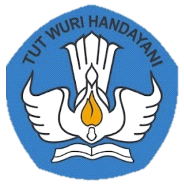 SKEMA PENELITIAN DASAR (PENELITIAN DOSEN PEMULA AFFIRMASI, PENELITIAN DOSEN PEMULA, PENELITIAN PASCASARJANA)Pengusul hanya diperkenankan mengisi di tempat yang telah disediakan sesuai dengan petunjuk pengisian dan tidak diperkenankan melakukan modifikasi template atau penghapusan di setiap bagian.A. JUDULTuliskan judul usulan penelitian maksimal 20 kata[…………………………………………………………………………………………………………………………………………………………………………………………..dst]B. RINGKASANIsian ringkasan penelitian tidak lebih dari 300 kata yang berisi urgensi, tujuan, metode, dan luaran yang ditargetkan[…………………………………………………………………………………………………………………………………………………………………………………………………………………………………………………………………………………………………………………………………………………………………………………………..dst]C. KATA KUNCIIsian 5 kata kunci yang dipisahkan dengan tanda titik koma (;)[…………………………………………………………………………………………….]D. PENDAHULUANPendahuluan penelitian tidak lebih dari 1000 kata yang terdiri dari:Latar belakang dan rumusan permasalahan yang akan ditelitiPendekatan pemecahan masalahState of the art dan kebaruanPeta jalan (road map) penelitian 5 tahunSitasi disusun dan ditulis berdasarkan sistem nomor sesuai dengan urutan pengutipan.D.1. LATAR BELAKANG DAN RUMUSAN MASALAHTuliskan latar belakang penelitian dan rumusan permasalahan yang akan diteliti, serta urgensi dari dilakukannya penelitian ini[………………………………………………………………………………………………………………………………………………………………………………………………………………………………………………………………………………………………………………………………………………………………………………………...…dst]D.2. PENDEKATAN PEMECAHAN MASALAHTuliskan pendekatan dan strategi pemecahan masalah yang telah dirumuskan[………………………………………………………………………………………………………………………………………………………………………………………………………………………………………………………………………………………………………………………………………………………………………………………...…dst]D.3. STATE OF THE ART DAN KEBARUANTuliskan keunggulan dari pemecahan masalah yang ditawarkan pengusul dibandingkan dengan penelitian pengusul sebelumnya atau peneliti lainnya dalam konteks permasalahan yang sama, serta kebaruan usulan dari aspek pendekatan, metode, dsb[…………………………………………………………………………………………………………………………………………………………………………………………………………………………………………………………………………………………………………………………………………………………………………………………...dst]D.4. PETA JALAN PENELITIANTuliskan peta jalan penelitian dari tahapan yang telah dicapai, tahapan yang akan dilakukan selama jangka waktu penelitian, dan tahapan yang direncanakan.[…………………………………………………………………………………………………………………………………………………………………………………………………………………………………………………………………………………………………………………………………………………………………………………………..dst]E. METODEIsian metode atau cara untuk mencapai tujuan yang telah ditetapkan tidak lebih dari 1000 kata. Pada bagian metoda wajib dilengkapi dengan:Diagram alir penelitian yang menggambarkan apa yang sudah dilaksanakan dan yang akan dikerjakan selama waktu yang diusulkan. Format diagram alir dapat berupa file JPG/PNG. Metode penelitian harus memuat, sekurang-kurangnya proses, luaran, indikator capaian yang ditargetkan, serta anggota tim/mitra yang bertanggung jawab pada setiap tahapan penelitian.Metode penelitian harus sejalan dengen Rencana Anggaran Biaya (RAB)[…………………………………………………………………………………………………………………………………………………………………………………………………………………………………………………………………………………………………………………………………………………………………………………………..dst]F. JADWAL PENELITIANJadwal penelitian disusun berdasarkan pelaksanaan penelitian, harap disesuaikan berdasarkan lama tahun pelaksanaan penelitian[Tahun ke-1Tahun ke-n]G. DAFTAR PUSTAKASitasi disusun dan ditulis berdasarkan sistem nomor sesuai dengan urutan pengutipan. Hanya pustaka yang disitasi pada usulan penelitian yang dicantumkan dalam Daftar Pustaka.[…………………………………………………………………………………………………………………………………………………………………………………………………………………………………………………………………………………………………………………………………………………………………………………………...dst]